Ref: SN.6/GCB1  Issue Date: Dec 2023
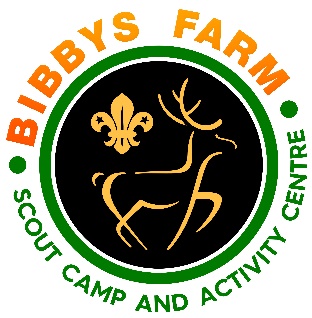 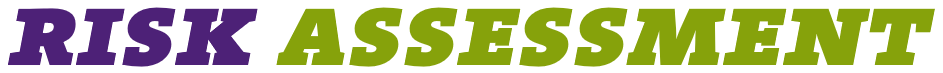 Cave BusHazardAt RiskControl MeasuresSeverityLikelihoodRatingFurther ActionBumps, trips, scrapes, fallsParticipantsBrief participants prior to activity taking placeEnsure participants are wearing appropriate clothing and helmetsBrief all on how to exit the cave system.Ensure instructors have undertaken safety briefing and know where emergency access panels are located and how to use them224Adequately ControlledIll fitting equipmentParticipantsEquipment must fit correctly otherwise access to cave not allowedSuitable range sizes of equipment to be provided224Adequately ControlledPiercings / Skin TearParticipantsDuring briefing, ask participants to remove piercing jewellery if possible or offer tape to tape down “Belly Button” JewelleryInstructors familiar with layout, comfortable about being in confined spaces and have undertaken briefing familiarisation222Adequately ControlledLights failureParticipantsBriefing to participants to not worry if light fails, encourage buddy system to help each other in case of light failureBrief participants to remember the number of the last emergency hatch they have passedBrief participants to shout for help if worried and instructor will open nearest hatch to assistLights to be checked before each session and any faulty ones to be returned to office for new batteries/repair/replacement222Adequately ControlledPanicParticipantsBrief participants not to panic but shout for help and say which exit they are near to.Instructor to open hatch(s) and assist participant to exit cave222Adequately ControlledEntrapmentParticipantsInstructor to open ALL hatches to allow plenty of light and airRemove all other participants from the cave systemUse spare helmets for additional light to reassure participantReassure participant to keep calm and ensure they are breathing properlyAssist and talk to the participant to help them free themselves. Assist moving limbs if requiredAs a last resort, remove sections of cave to free the participant.Seek help from other site staff, don’t leave the participant unattended.If unable to free, incident officer to call 999, ask for fire brigade and state participant is trapped in a wooden simulated cave.326Adequately ControlledTransfer of infectious diseases such as COVID-19. Norovirus etcEveryonePPE such as masks and visors available upon request. Cleaning kits containing sanitising spray, paper wipes and hand gel available upon request.
Usage of above voluntary unless high rates when our procedures will require their use.3Low – 2High - 369Adequately Controlled